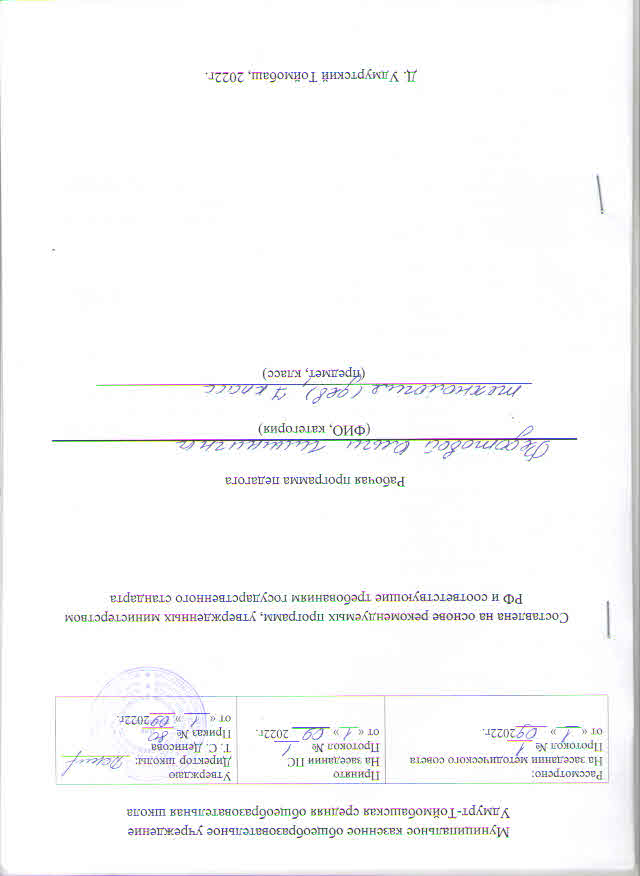 ПОЯСНИТЕЛЬНАЯ ЗАПИСКАРабочая программа по технологии для 8 класса общеобразовательных школ разработана на основе :Федерального государственного образовательного стандарта среднего общего образования (2010г.)Примерной образовательной программы среднего общего образования авторов : О. А. Кожиной, Е. Н. Кудаковой, С. Э. Маркутской – М.: Дрофа,2015Учебного плана МКОУ Удмурт-Тоймобашская СОШ основного  общего образования на 2019-2020 учебный год;Учебника Технология: Обслуживающий труд. 8 класс.:учебник /О.А.Кожина, Е.Н.Кудакова, С.Э.Маркутская М.: Дрофа, 2018.Положения о рабочей программе учителяМКОУ Удмурт-Тоймобашская СОШобщего образованияКурс  входит в предметную область «Технология».Согласно учебному плану общеобразовательного учреждения на изучение предмета в 8 классе  выделяется по 34 часа в год (по 1 часу в неделю )ПЛАНИРУЕМЫЕ РЕЗУЛЬТАТЫ  ОСВОЕНИЯ УЧЕБНОГО ПРЕДМЕТАЛичностные результаты освоения основной образовательной программы основного общего образования должны отражать:
1) воспитание российской гражданской идентичности: патриотизм, уважение к Отечеству, прошлое и настоящее многонационального народа России; осознание своей этнической принадлежности, знание истории, языка, культуры своего народа, своего края, основ культурного наследия народов России и человечества; усвоение гуманистических, демократических и традиционных ценностей многонационального российского общества; воспитание чувства ответственности и долга перед Родиной;
2) формирование ответственного отношения к учению, готовности и способности обучающихся к саморазвитию и самообразованию на основе мотивации к обучению и познанию, осознанному выбору и построению дальнейшей индивидуальной траектории образования на базе ориентировки в мире профессий и профессиональных предпочтений, с учетом устойчивых познавательных интересов, а также на основе формирования уважительного отношения к труду, развития опыта участия в социально значимом труде;
3) формирование целостного мировоззрения, соответствующего современному уровню развития науки и общественной практики, учитывающего социальное, культурное, языковое, духовное многообразие современного мира;
4) формирование осознанного, уважительного и доброжелательного отношения к другому человеку, его мнению, мировоззрению, культуре, языку, вере, гражданской позиции, к истории, культуре, религии, традициям, языкам, ценностям народов России и народов мира; готовности и способности вести диалог с другими людьми и достигать в нем взаимопонимания;
5) освоение социальных норм, правил поведения, ролей и форм социальной жизни в группах и сообществах, включая взрослые и социальные сообщества; участие в школьном самоуправлении и общественной жизни в пределах возрастных компетенций с учетом региональных, этнокультурных, социальных и экономических особенностей;
6) развитие морального сознания и компетентности в решении моральных проблем на основе личностного выбора, формирование нравственных чувств и нравственного поведения, осознанного и ответственного отношения к собственным поступкам;
7) формирование коммуникативной компетентности в общении и сотрудничестве со сверстниками, детьми старшего и младшего возраста, взрослыми в процессе образовательной, общественно полезной, учебно-исследовательской, творческой и других видов деятельности;
8) формирование ценности здорового и безопасного образа жизни; усвоение правил индивидуального и коллективного безопасного поведения в чрезвычайных ситуациях, угрожающих жизни и здоровью людей, правил поведения на транспорте и на дорогах;
9) формирование основ экологической культуры соответствующей современному уровню экологического мышления, развитие опыта экологически ориентированной рефлексивно-оценочной и практической деятельности в жизненных ситуациях;
10) осознание значения семьи в жизни человека и общества, принятие ценности семейной жизни, уважительное и заботливое отношение к членам своей семьи;
11) развитие эстетического сознания через освоение художественного наследия народов России и мира, творческой деятельности эстетического характера.
 Метапредметные результаты освоения основной образовательной программы основного общего образования должны отражать:
1) умение самостоятельно определять цели своего обучения, ставить и формулировать для себя новые задачи в учебе и познавательной деятельности, развивать мотивы и интересы своей познавательной деятельности;
2) умение самостоятельно планировать пути достижения целей, в том числе альтернативные, осознанно выбирать наиболее эффективные способы решения учебных и познавательных задач;
3) умение соотносить свои действия с планируемыми результатами, осуществлять контроль своей деятельности в процессе достижения результата, определять способы действий в рамках предложенных условий и требований, корректировать свои действия в соответствии с изменяющейся ситуацией;
4) умение оценивать правильность выполнения учебной задачи, собственные возможности ее решения;
5) владение основами самоконтроля, самооценки, принятия решений и осуществления осознанного выбора в учебной и познавательной деятельности;
6) умение определять понятия, создавать обобщения, устанавливать аналогии, классифицировать, самостоятельно выбирать основания и критерии для классификации, устанавливать причинно-следственные связи, строить логическое рассуждение, умозаключение (индуктивное, дедуктивное и по аналогии) и делать выводы;
7) умение создавать, применять и преобразовывать знаки и символы, модели и схемы для решения учебных и познавательных задач;
8) смысловое чтение;
9) умение организовывать учебное сотрудничество и совместную деятельность с учителем и сверстниками; работать индивидуально и в группе; находить общее решение и разрешать конфликты на основе согласования позиций и учета интересов; формулировать, аргументировать и отстаивать свое мнение;
10) умение осознанно использовать речевые средства в соответствии с задачей коммуникации для выражения своих чувств, мыслей и потребностей; планирования и регуляции своей деятельности; владение устной и письменной речью, монологической контекстной речью;
11) формирование и развитие компетентности в области использования информационно-коммуникационных технологий (далее - ИКТ компетенции); развитие мотивации к овладению культурой активного пользования словарями и другими поисковыми системами;
12) формирование и развитие экологического мышления, умение применять его в познавательной, коммуникативной, социальной практике и профессиональной ориентации.Предметные результаты: По завершении учебного года обучающийся:называет и характеризует актуальные и перспективные технологии обработки материалов, технологии получения материалов с заданными свойствами;характеризует современную индустрию питания, в том числе в регионе проживания, и перспективы ее развития;называет характеристики современного рынка труда, описывает цикл жизни профессии, характеризует новые и умирающие профессии, в том числе на предприятиях региона проживания;характеризует ситуацию на региональном рынке труда, называет тенденции ее развития;перечисляет и характеризует виды технической и технологической документации;характеризует произвольно заданный материал в соответствии с задачей деятельности, называя его свойства (внешний вид, механические, электрические, термические, возможность обработки), экономические характеристики, экологичность (с использованием произвольно избранных источников информации);объясняет специфику социальных технологий, пользуясь произвольно избранными примерами, характеризует тенденции развития социальных технологий в 21 веке, характеризует профессии, связанные с реализацией социальных технологий;разъясняет функции модели и принципы моделирования;создает модель, адекватную практической задаче;отбирает материал в соответствии с техническим решением или по заданным критериям;составляет рацион питания, адекватный ситуации;планирует продвижение продукта;регламентирует заданный процесс в заданной форме;проводит оценку и испытание полученного продукта;описывает технологическое решение с помощью текста, рисунков, графического изображения;получил и проанализировал опыт лабораторного исследования продуктов питания;получил и проанализировал опыт разработки организационного проекта и решения логистических задач;получил и проанализировал опыт компьютерного моделирования / проведения виртуального эксперимента по избранной обучающимся характеристике транспортного средства;получил и проанализировал опыт выявления проблем транспортной логистики населенного пункта / трассы на основе самостоятельно спланированного наблюдения; получил и проанализировал опыт моделирования транспортных потоков;получил опыт анализа объявлений, предлагающих работу; получил и проанализировал опыт проектирования и изготовления материального продукта на основе технологической документации с применением элементарных (не требующих регулирования) и сложных (требующих регулирования / настройки) рабочих инструментов / технологического оборудования;получил и проанализировал опыт создания информационного продукта и его встраивания в заданную оболочку;получил и проанализировал опыт разработки (комбинирование, изменение параметров и требований к ресурсам) технологии получения материального и информационного продукта с заданными свойств.СОДЕРЖАНИЕ УЧЕБНОГО ПРЕДМЕТАПотребности и технологии. Потребности. Иерархия потребностей. Общественные потребности. Потребности и цели. Развитие потребностей и развитие технологий. Реклама. Принципы организации рекламы. Способы воздействия рекламы на потребителя и его потребности. Понятие технологии. Цикл жизни технологии. Материальные технологии, информационные технологии, социальные технологии. История развития технологий. Источники развития технологий: эволюция потребностей, практический опыт, научное знание, технологизация научных идей. Развитие технологий и проблемы антропогенного воздействия на окружающую среду. Технологии и мировое хозяйство. Закономерности технологического развития.Технологический процесс, его параметры, сырье, ресурсы, результат. Виды ресурсов. Способы получения ресурсов. Взаимозаменяемость ресурсов. Ограниченность ресурсов. Условия реализации технологического процесса. Побочные эффекты реализации технологического процесса. Технология в контексте производства.Технологическая система как средство для удовлетворения базовых и социальных нужд человека. Входы и выходы технологической системы. Управление в технологических системах. Обратная связь. Развитие технологических систем и последовательная передача функций управления и контроля от человека технологической системе. Робототехника. Системы автоматического управления. Программирование работы устройств.Производственные технологии. Промышленные технологии. Технологии сельского хозяйства. Технологии возведения, ремонта и содержания зданий и сооружений. Производство, преобразование, распределение, накопление и передача энергии как технология. Использование энергии: механической, электрической, тепловой, гидравлической. Машины для преобразования энергии. Устройства для накопления энергии. Устройства для передачи энергии. Потеря энергии. Последствия потери энергии для экономики и экологии. Пути сокращения потерь энергии. Альтернативные источники энергии.Автоматизация производства. Производственные технологии автоматизированного производства.Специфика социальных технологий. Технологии работы с общественным мнением. Социальные сети как технология. Технологии сферы услуг.Современные промышленные технологии получения продуктов питания. Современные информационные технологии. Потребности в перемещении людей и товаров, потребительские функции транспорта. Управление в современном производстве. Роль метрологии в современном производстве. Инновационные предприятия. Трансферт технологий.Технологии в сфере быта. Экология жилья. Технологии содержания жилья. Взаимодействие со службами ЖКХ. Хранение продовольственных и непродовольственных продуктов.Энергетическое обеспечение нашего дома. Электроприборы. Бытовая техника и ее развитие. Освещение и освещенность, нормы освещенности в зависимости от назначения помещения. Отопление и тепловые потери. Энергосбережение в быту. Электробезопасность в быту и экология жилища. Способы обработки продуктов питания и потребительские качества пищи. Культура потребления: выбор продукта / услуги.Формирование технологической культуры и проектно-технологического мышления обучающихсяСпособы представления технической и технологической информации. Техническое задание. Технические условия. Эскизы и чертежи. Технологическая карта. Алгоритм. Инструкция. Описание систем и процессов с помощью блок-схем. Техники проектирования, конструирования, моделирования. Способы выявления потребностей. Методы принятия решения. Анализ альтернативных ресурсов.Порядок действий по сборке конструкции / механизма. Способы соединения деталей. Технологический узел. Понятие модели. Логика проектирования технологической системы Модернизация изделия и создание нового изделия как виды проектирования технологической системы. Конструкции. Основные характеристики конструкций. Порядок действий по проектированию конструкции / механизма, удовлетворяющей(-его) заданным условиям. Моделирование. Функции моделей. Использование моделей в процессе проектирования технологической системы. Простые механизмы как часть технологических систем. Логика построения и особенности разработки отдельных видов проектов: технологический проект, бизнес-проект (бизнес-план), инженерный проект, дизайн-проект, исследовательский проект, социальный проект. Бюджет проектаСпособы продвижения продукта на рынке. Сегментация рынка. Позиционирование продукта. Маркетинговый план. Опыт проектирования, конструирования, моделирования. Составление программы изучения потребностей. Составление технического задания / спецификации задания на изготовление продукта, призванного удовлетворить выявленную потребность, но не удовлетворяемую в настоящее время потребность ближайшего социального окружения или его представителей. Обобщение опыта получения продуктов различными субъектами, анализ потребительских свойств этих продуктов, запросов групп их потребителей, условий производства. Оптимизация и регламентация технологических режимов производства данного продукта. Пилотное применение технологии на основе разработанных регламентов.Разработка и реализации персонального проекта, направленного на разрешение личностно значимой для обучающегося проблемы. Реализация запланированной деятельности по продвижению продукта.Разработка проектного замысла в рамках избранного обучающимся вида проекта.Построение образовательных траекторий и планов в области профессионального самоопределенияПредприятия региона проживания обучающихся, работающие на основе современных производственных технологий. Обзор ведущих технологий, применяющихся на предприятиях региона, рабочие места и их функции. Производство и потребление энергии в регионе проживания обучающихся, профессии в сфере энергетики. Автоматизированные производства региона проживания обучающихся, новые функции рабочих профессий в условиях высокотехнологичных автоматизированных производств и новые требования к кадрам. Производство материалов на предприятиях региона проживания обучающихся. Производство продуктов питания на предприятиях региона проживания обучающихся. Организация транспорта людей и грузов в регионе проживания обучающихся, спектр профессий.Понятия трудового ресурса, рынка труда. Характеристики современного рынка труда. Квалификации и профессии. Цикл жизни профессии. Стратегии профессиональной карьеры. Современные требования к кадрам. Концепции «обучения для жизни» и «обучения через всю жизнь». Система профильного обучения: права, обязанности и возможности. Предпрофессиональные пробы в реальных и / или модельных условиях, дающие представление о деятельности в определенной сфере. Опыт принятия ответственного решения при выборе краткосрочного курса.УЧЕБНО-ТЕМАТИЧЕСКОЕ ПЛАНИРОВАНИЕ  В 8 КЛАССЕТЕМАТИЧЕСКОЕ ПЛАНИРОВАНИЕ В 8 КЛАССЕУЧЕБНО- МЕТОДИЧЕСКОЕ ОБЕСПЕЧЕНИЕ1.Учебник Технология: Обслуживающий труд. 8 класс.:учебник /О.А.Кожина, Е.Н.Кудакова, С.Э.Маркутская М.: Дрофа, 2018.2. Периодическая литература. Журналы «Делаем сами» 3. Интернет ресурсы.Приложение № 1КРИТЕРИИ ОЦЕНИВАНИЯУстный контроль включает методы:индивидуального опроса, фронтального опроса, устных зачетов.Письменный контроль предполагает:ТестыПроверочные работы Эти виды контроля можно использовать как на каждом занятии, так и в периодически (по этапам, по разделам).Выполнение проверочных заданий целесообразно проводить после изучения больших разделов программы «Технология». Проектная культура предполагает большую свободу критериев, многие из которых устанавливаются самими исполнителями. При оценке проекта учитываю целесообразность, сложность и качество выполнения изделия, кроме того – полноту пояснительной записки, аккуратность выполнения схем, чертежей, уровень самостоятельности, степень владения материалом при защите.Опрос целесообразно проводить по карточкам - заданиям разных типов. На современном этапе при оценке знаний  используется  такая  формы контроля, как тестирование.Нормы оценки знаний, умений и компетентностей учащихся ОТМЕТКА «5» ставится, если учащийся полностью усвоил учебный материал, может изложить его своими словами, самостоятельно подтверждает ответ конкретными примерами, правильно и обстоятельно отвечает на дополнительные вопросы учителя.ОТМЕТКА «4» ставится, если учащийся в основном усвоил учебный материал, допускает незначительные ошибки в его изложении, подтверждает ответ конкретными примерами, правильно и обстоятельно отвечает на дополнительные вопросы учителя.ОТМЕТКА «3» ставится, если учащийся не усвоил существенную часть учебного материала, допускает значительные ошибки в его изложении своими словами, затрудняется подтвердит ответ конкретным примерами, слабо отвечает на дополнительные вопросы.ОТМЕТКА «2» ставится, если учащийся полностью не усвоил учебный материал, не может изложить его своими словами, не может привести конкретные примеры, не может ответить на дополнительные вопросы учителя.Нормы оценки практической работыОрганизация трудаОТМЕТКА «5» ставится, если полностью соблюдались правила трудовой и технологической дисциплины, работа выполнялась самостоятельно, тщательно спланирован труд и соблюдался план работы, предложенный учителем, рационально организовано рабочее место, полностью соблюдались общие правила ТБ, отношение к труду добросовестное, к инструментам – бережное, экономное.ОТМЕТКА «4» ставится, если работа выполнялась самостоятельно, допущены незначительные ошибки в планировании труда, организации рабочего места, которые исправились самостоятельно, полностью выполнялись правила трудовой и технологической дисциплины, правила ТБ.ОТМЕТКА «3» ставится, если самостоятельность в работе была низкой, допущены нарушения трудовой и технологической дисциплины, правил ТБ.ОТМЕТКА «2» ставится, если самостоятельность в работе отсутствовала, допущены грубые нарушения правил трудовой и технологической дисциплины, ТБ, которые повторялись после замечаний учителя.Приемы трудаОТМЕТКА «5» ставится, если все приемы труда выполнялись правильно, не было нарушений правил ТБ, установленных для данного вида работ.ОТМЕТКА «4» ставится, если приемы труда выполнялись в основном правильно, допущенные ошибки исправлялись самостоятельно, не было нарушений правил ТБ.ОТМЕТКА «3» ставится, если отдельные приемы труда выполнялись неправильно, но ошибки исправлялись после замечаний учителя, допущены незначительные нарушения правил ТБ.ОТМЕТКА «2» ставится, если неправильно выполнялись многие работы, ошибки повторялись после замечания учителя, неправильные действия привели к травме или поломке инструмента (оборудования).Качество изделия (работы)ОТМЕТКА «5» ставится, если изделие  или другая работа выполнены с учетом установленных требований.ОТМЕТКА «4» ставится, если изделие выполнено с незначительными отклонениями от заданных требований.ОТМЕТКА «3» ставится, если изделие выполнено со значительными нарушениями заданных требований.ОТМЕТКА «2» ставится, если изделие выполнено с грубыми нарушениями заданных требований или допущен брак.Приложение 2Контрольно- измерительный материалРаздел «Культура дома и декоративно-прикладное творчество» Вариант № 11.Технология  - это наука:а) о социальных процессах;б) о физических процессах;в) о химических процессах; г) о преобразовании материалов, энергии и информации;2. Совокупность всех средств, получаемых семьей:а) прибыль;б) доход;в) рента;г) зарплата.3. Появление денег вызвано:а) неудобством бартера;б) несовершенством общественного устройства;в) страстью людей к наживе;       г) становлением государства4.  Швейные изделия отделывают вышивкой.а) батик;б) мережка;в) ришелье;г) простой крест;д) владимирская гладь.5. Изменение масштаба рисунка вышивки можно выполнить с помощью.а) координатной сетки;б) ксерокса;в) линейки и циркуля. 6. Для идеальной изнанки вышивки необходимо.а) завязать узелок;б) спрятать нить под стежками;в) закрепить нить в петлю.7.  Для вышивания необходимы следующие материалы.а) пяльцы;б) нитки мулине;в) нитки х/б;г) напёрсток;д) крючок.8. Установите соответствие.9. Включать и выключать электроприборы можно только:а) в диэлектрических перчатках;б) сухими руками, берясь за корпус вилки;в) потянув за шнур;10. Люминесцентные лампы превосходят лампы накаливания по:а) экономичности;б) сроку службы;в) стоимости производства;г) удобству замены;д)  способности сохранять низкую температуру поверхности. 11. Украшение из ткани верхней части оконных проемов называется:а) штора; б) карниз; в) ламбрекен; г) занавеска; д)  ширма.12. Сырьем для производства ткани из натуральных волокон служат:а)  шерсть животных; б)  лен; в)  уголь; г)  древесина.				13. К технологическим свойствам ткани относится:а) прочность; б) водопроницаемость; в)  драпируемость;г) осыпаемость; д) усадка.14. Шерстяные волокна получают от:а)  овец; б)  верблюдов; в)  кенафа.15. Для выполнения стежков временного назначения следует использовать нитки:       а) белые; б) черные; в) в цвет ткани; г) контрастные к цвету основной ткани.	16. Назовите классы машинных швов:а) накладные, краевые, отделочные;б) соединительные, краевые, отделочные;в) обтачные, запошивочные, соединительные.	17. При обработке нижнего среза изделия применяют швы:а)  стачной; б) обтачной; в) вподгибку; г)  двойной.18. Определите название шва: а) расстрочной;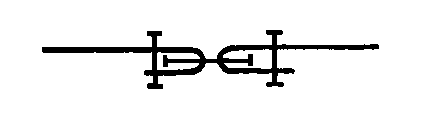 б) настрочной;в) стачной.19.  Расшифруйте обозначения мерок          а) Ст; б) Сб;  в) Ди;  г) Сш. 20. Прибавки к меркам при расчете конструкции одежды необходимы для:а) обеспечения свободы движения;б) лучшей циркуляции воздуха под одеждой;в)  сохранения тепла в зимнее время;г) реализации выбранной модели.21. К швейным изделиям плечевой группы относятся:       а)  юбка – брюки; б)  сарафан; в)  платье; г)  шорты;   д)  комбинезон.           	22. Моделирование - это:а) создание различных фасонов швейных изделий на основе базовой выкройки;б) построение чертежа деталей швейных изделий;в)  нанесение на базовую выкройку направление долевой нити.23.  Напишите не менее четырех видов теста.………………………………………………………………………………………….24. Название овощей входящих в группу корнеплодов:а) огурцы;  б) редис;  в) картофель;  г) свекла;  д) морковь; е) баклажаны.25. В каком порядке подаются блюда на обед:а) второе блюдо; б) закуски; в) сладкое; г) первое блюдо.Ответ: 1___, 2___, 3___, 4___.  Вариант № 21. Домашняя экономика это - ________________________________________________2. Если доходы превышают расходы, то бюджет считается:а) избыточным; б) сбалансированным; в) совокупным; г) дефицитным;3. Определяет цели, намечает планы, контролирует их выполнение:а) менеджер; б) хозяин; в) бухгалтер; г) товаровед;4.  Для перевода рисунка на ткань вам понадобится.а) карандаш; б) копировальная бумага; в) фломастер;г) ножницы; д) эскиз рисунка.5. Рисунок  или украшение, изготовленное из нашитых или наклеенных на основу лоскутов ткани, называется:а) вышивка; б) аппликация; в) мозаика; г) витраж.6. Паспарту – этоа) подрамник под вышивку;б) картонная рамка с вырезом в середине для фотографии или рисунка;в) лист плотной бумаги с орнаментальной рамкой, на который наклеивается фотография или рисунок ;г) деревянная рамка для картины;7. Ритмически повторяющийся  элемент или несколько элементов из которых складывается орнамент:      а) мотив; б) раппорт;  в) узор; г) эскиз;  д)  рисунок.8.Определите по рисунку вид ручного шва:  Ответ: ______________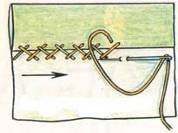 9. Какое напряжение считается безопасным для человека?а) 127 В;  б) 220 В;  в) 36 В;  г) 12 В.10. Потребитель электрической энергии оплачивает:а) общую мощность используемых электроприборов;б) напряжение сети;в) число членов семьи;г) расход энергии за определенное время.11. На выбор светильников в интерьере оказывают влияние:а) настроение; б) расход электроэнергии; в) площадь окон.12. Сырьем  для производства синтетических волокон служат: а) нефть; б) уголь; в) древесина; г) природный газ. 13. Шерсть, снятая с овец, называется:а)  мохер; б) руно;  в) сукно.14. К гигиеническим свойствам тканей относятся:а) гигроскопичность;б) износостойкость;в) воздухопроницаемость;г) теплозащитные свойства;д) драпируемость.15. Изменить силу натяжения нижней нити в швейной машине можно:а) регулятором натяжения верхней нити;б) регулировочным винтом на шпульном колпачке;
в) регулятором прижима лапки;г) нитепритягивателем;16. Определите название шва: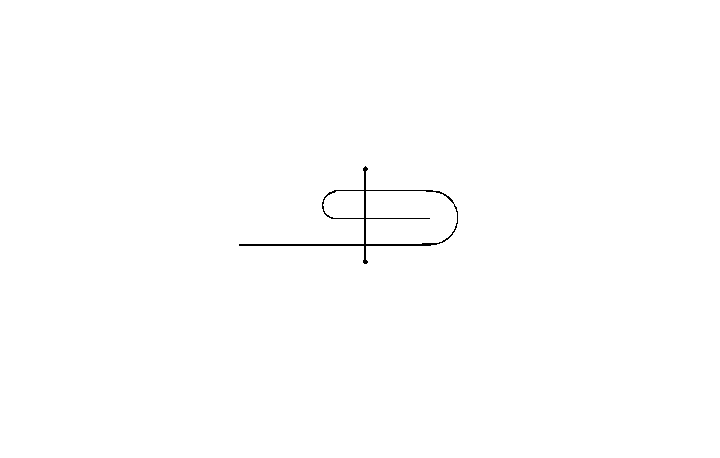 а)  шов вподгибку с закрытым срезом;б) настрочной;  в) стачной;17. Причинами поломки иглы могут быть: а)  тупая игла б)  погнутая игла в)  игла вставлена не до упора г) номер иглы не соответствует толщине нити18. Прибавка – это:а)  величина, необходимая при обработке изделия машинными швами, выраженная в сантиметрах и учитываемая при раскрое. б)  величина,  прибавляемая к размеру мерки на  свободное облегание одежды19. Результаты измерений нужно разделить пополам при записи мерок:          а) Ст;      б) Вс;             в) Сб;        г) Дст;20. К швейным изделиям поясной группы относятся:а)  юбка – брюки 				б)  сарафанв)  платье					г)  шортыд)  комбинезон21. Какой вид памяти  важен для модельера:а) слуховая; б) зрительная; в) двигательная; г)осязательная.22. Подготовка ткани к раскрою включает в себя следующие операции:а) выявление дефектов;б) накрахмаливание;в) определение направления долевой нити; г) определение лицевой стороны;д) декатирование. 23. Установи  последовательность  первичной  обработки  овощей:а)  сортировка;  б)  нарезка;  в) очистка;  г) промывка;  д) мойка.Ответ: 1___, 2___, 3___, 4___, 5___. 24. Отметьте способы консервирования фруктов и ягод.а) мочение, б) копчение, в) маринование, г) квашение, д) стерилизация,е) сушка, ж) соление, з) консервирование с помощью сахара.25. Винегрет - разновидность салата, в состав которого
обязательно входит ______________.Ответы на тестовые задания по технологии Раздел «Культура дома и декоративно-прикладное творчество»8 классРаздел  «Кулинария»1. Этикет – это:а) наука о здоровье человека;б) область науки, изучающая влияние пищи на организм человека;в) строго установленный порядок поведения.2. При ком из царей появилось первое печатное пособие по правилам поведения в России:а) при Петре I;б) при Екатерине II;в) при Иване Грозном;г) при Николае II.3. Какую кашу любил Илья Муромец:а) овсяную;б) гречневую;в) пшенную;г) перловую.4. Пастеризованным называется молоко, подвергнутое термической обработке при температуре:а) 40 – 50 С;б) 80 – 85 С;в) 120 – 140 С;г) доведённое до кипения.5. Хлопья «Геркулес» производят из:а) пшеницы;б) овса;в) гречихи;г) пшена.6. Процесс заготовки продуктов с использованием уксусной кислоты называется:а) солением;б) копчением;в) консервированием;г) маринованием;Материаловедение7. Наибольшую драпируемость имеют ткани, изготовленные переплетением:а) полотняным;б) саржевым;в) атласным;г) сатиновым;8. Усадка, осыпаемость, скольжение относятся к свойствам:а) физическим;б) механическим;в) технологическим;г) гигиеническим;9.Что надо сделать, чтобы цветное белье не полиняло?а) Подержать несколько минут в холодной воде с уксусом;б) прокипятить с мылом и содой;в) замочить на несколько минут в соленой воде.10.Вышивание плоскости узора, частично или полностью застеленного                                                                                                                                                                                                                                                                                                                                                                                                                                                                                                                                                                                                                                                                                                                                                                                                                                                                                                                                                                                                                                                                                                                                                                                                                                                                                                     прямыми или косыми стежками: а) крест;б) гладь;в) мережка;г) тамбурный.11. Ритмически повторяющийся элемент или несколько элементов, из которых складывается орнамент:а) мотив;б) раппорт;в) узор; г) эскиз12. Перенос линии с одной детали  кроя на другую прокладывают стежками:а) смёточными;б) копировальными;в) косыми;г) прямыми;13. При выполнении влажно-тепловой обработки концы вытачек: а) разутюживают;б) заутюживают к боковым швам;в) приутюживают;г ) сутюживают14. По положению основной вытачки установите соответствие чертежей выкройки приведенным моделям: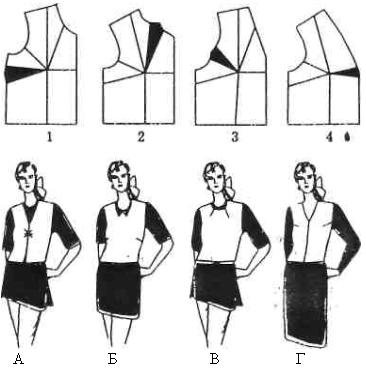 15.При выкраивании подкройной обтачки её долевую нить располагаюта) вдоль обтачки;б) поперёк обтачки;в) перпендикулярно направлению долевой нити основной детали;г) по направлению долевой нити основной детали.16.Бытовая электрическая сеть может передавать электроэнергию мощностью 1,5 кВт. Можно ли подключить к этой сети одновременно чайник мощностью 1 кВт и пылесос мощностью 0,8 кВт?а) можно;б) нельзя;в) когда можно, когда нет;г) скорее можно.17. Затраты, издержки, потребление чего-либо для определённых целей - это:а)  бюджет;  б)  расход;  в)  доход;  г) цена.          18. Если расходы равны доходам – бюджет:а) сбалансированный;б)  имеет дефицит;в)  избыточный;г)  профицитный19. В каком обществе не было проблемы выбора профессии?а) в социалистическом;                     б) в капиталистическом;в) в феодальном;г) в первобытном.20. Украшение из ткани в верхней части дверных и оконных проемов называется:а) штора;б) карниз;в) ламбрекен;г) занавеска.Раздел «Технология ведения дома»Часть А. Отметьте правильные ответы (один или несколько)Что изучает семейная экономика?а) повседневную экономическую жизнь семьи;б) межличностные отношения в семье;в) расходы семьи;б) доходы семьи.Какие функции выполняет семья?а) воспитательную;б) коммуникативную; в) а и б.Что является видом инициативной деятельности человека, который, владея полностью или частично какими-либо материальными или культурными ценностями, использует их для производства товаров или услуг с целью получения прибыли?а) предпринимательская деятельность; б) личная деятельность; в) семейная деятельность.Что называется разницей между суммой денег от продажи товаров и услуг и затратами на их производство?а) убыль;б) прибыль; в) доход; г) расход.Что называется осознанной необходимостью иметь что-либо материальное или духовное?а) желание;б) потребность; в) жажда.Потребности бывают:а) материальные и духовные;б) не материальные и  духовные;в) материальные.Определите, что подразумевается под денежным выражением стоимости товара а) товар, б) цена,в) себестоимость,г) доход.Устройство, преобразующее какую либо энергию в электрическую, называется… а) ротором; б) источником; в) элементом;г) генератором.Закончите предложения.Вещества, пропускающие электрический ток, называют …………………….Вещества, не пропускающие электрический ток, называют …………………Как называется ток, если сила тока с течением времени не изменяется?а) постоянныйб) переменныйв) временный.Часть Б. Дополните ответы.Бюджет семьи – это…Объясните, с какой целью электрические провода покрывают слоем резины, пластмассы, лака и т.п. или обматывают бумажной пряжей, пропитанной парафином?Часть С. Дайте развернутый ответ.Определите, к какому типу относится семейный бюджет семьи,если всемье из трех человек (отец, мать и сын школьник) совокупный доход составляет 37 тыс. руб. в месяц. Коммунальные платежи составляют ≈ 5,5 тыс. руб. затраты на питание 8 тыс. руб., траты на непродовольственные товары 4 тыс. руб., культурные потребности 3,5 тыс.руб.а) дефицитный,б) избыточный,в) сбалансированный,г) оптимальный.Правильные ответыЧасть АА.В.А.Б.Б.А.Б.Б.Проводниками. Диэлектриками.А.Часть ББюджет семьи – это учѐт, планирование, контроль и регулирование доходов и расходов семьи.С целью ИЗОЛЯЦИИ, которая необходима, чтобы не было опасности поражения током при прикосновении к проводамЧасть С5,5 т.р. + 3,5 т.р +8 т.р. +4 т.р. = 21 т.р. (постоянные расходы семьи)37 т.р. – 21 т.р. = 16 т.р. (сбережения)Ответ: в данной семье Д >Р (бюджет избыточный)№Раздел Кол-во часовКол-во контрольных работ1Введение. 42Кулинария.213Создание изделий из текстильных материалов.1114Рукоделие35Технология ведения дома.616Электротехнические работы в быту.37Профессиональное самоопределение2Итого 313Наименование раздела№ урокаНазвание темыДомашнее заданиеДатаВведение. 1Техника безопасности при работе в кабинете технологииНе задано.5.09 Кулинария 2Физиология питания. Блюда из птиц.Ответить на вопросы.12.09. Кулинария 3Блюда национальной кухни.Доклад  из истории пельменей.19.09. Кулинария 4Сервировка стола к обеду.Выполнить практическую работу.26.09. Кулинария 5Консервирования плодов и ягодПриготовление компота в домашних условиях3.10 Кулинария 6Упаковка пищевых продуктов и товаровОтветить на вопросы стр.4710.10Конструирование и моделирование7История костюма. Конструирование плечевого изделия с втачным рукавом.Подготовить сообщение о сословных различиях в костюме.17.10Конструирование и моделирование8Снятие мерок для построения чертежа основы плечевого изделия с втачным рукавом..Выполнить практическую работу.24.10Конструирование и моделирование9Построение чертежа основы одношовного рукава.Выполнить практическую работу.7.11Конструирование и моделирование10Построение  чертежа основы одношовного рукава.Выполнить практическую работу.14.11Конструирование и моделирование11Моделирование плечевого изделия с втачным рукавом.Выполнить практическую работу.28.11Конструирование и моделирование12Моделирование втачного одношовного рукава.Идеи творческих проектов.5.12Технология изготовления швейных изделий.13Технология изготовления блузки с втачными рукавами.Творческое задание Как работать с выкройками из журналов.12.12Технология изготовления швейных изделий.14Раскладка выкройки блузки на ткани.Выполнить контрольные задания.19.12Технология изготовления швейных изделий.15Раскрой блузки и подготовка деталей кроя.Изготовить карту пооперационного контроля.26.12Технология изготовления швейных изделий.16Подготовка блузки к примерке.Выполнить контрольные задания.9.01Технология изготовления швейных изделий.17Проведение примерки блузки.Выполнить контрольные задания.14.01Технология изготовления швейных изделий.18Пошив блузки.Выполнить карту пооперационного контроля.21.0119Пошив блузки.Выполнить карту пооперационного контроля.28.01Рукоделие.20История валяния.Творческое проектирование.4.02Рукоделие.21Выполнение работ в технике фелтинга.Самостоятельно выполнить изделие.11.02Рукоделие.22Оформление интерьера детской комнаты.Найти информацию о новых художественных направлениях оформления интерьера.25.02Технология ведения дома.23Семейное хозяйство.Ответить на вопросы.4.03Технология ведения дома.24Бюджет семьи (планирование расходовОтветить на вопросы.11.03Технология ведения дома.25Потребительский кредит.Ответить на вопросы.18.03Технология ведения дома.26Как правильно распорядиться свободными средствами.Ответить на вопросы.25.03Технология ведения дома.27Семейное дело.Выполнить практическую работу.8.04Технология ведения дома.28Ремонт помещений.Выполнить практическую работу.15.04Технология ведения дома.29Уход за одеждой и обувью.Выполнить практическую работу.22.05Электротехнические работы в быту.30Бытовые электрические обогреватели.Ответить на вопросы.29.04Электротехнические работы в быту.31Электродвигатели.Ответить на вопросы.6.05Электротехнические работы в быту.32Источники света.Самостоятельная экскурсия в магазин электротоваров.13.05Профессиональное самоопределение33Основы выбора профессии.Изучить пути профессионального образования20.05Профессиональное самоопределение34Профессиональная пригодность.Изучить пути профессионального образования.27.05КомпозицияА. Повторяющаяся часть рисунка, узора на ткани, вышивке.Орнамент Б. Чередование элементов, происходящее с определенной последовательностью, частотой.Ритм В. Строение, соотношение и взаимное расположение частей.Раппорт Г. Узор из последовательного повторения геометрических, растительных или животных элементов.№ вопросаВариант №1№ вопросаВариант №21г12б2а3а34б, в, г4а, б, д5а, б5б6б, в6а7а, б, г7б81-в, 2-г, 3-б, 4-а.8козлик9б9г10а, б, г, д.10г11в11б, в12а, б12а, б, г13г, д13б14а, б14а, в, г15г15б16б16а17в17б, в18а18б19А- полуобхват талии;Б- полуобхват бедер;В- длина изделия;Г - полуобхват шеи.19а, в20а20а, г 21б, в, д21б22а22а, в, г, д23Бисквитное, слоеное, песочное, заварное. 231-а; 2-д; 3-в; 4- б; 5-г. 24б, в, г, д24а, д, е, з251-б;  2-г;  3- а;  4- в25свекла